Title of Your ContributionFirst Author1, Second Author2, and Third Author1,2*1)First University, City, Country2)Second University, City, Country*) E-mail third.author@univ.orgIn this paper we report that we have measured everything measurable [1] and observed everything observable [2]. However we could describe everything within 1-2 pages using 12 pts Times New Roman and 1-2 figures. 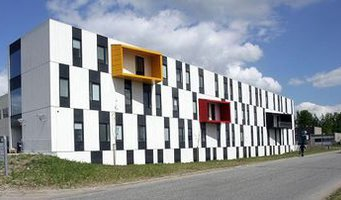 Figure 1. Conference venue at Aalborg UniversityReferences.[1] M. R. Jones, K. D. Osberg, R. J. Macfarlane, M. R. Langille, C. A. Mirkin, Chem. Reviews 111, 3736–3827 (2011).[2] A. P. Alivisatos, K. P. Johnsson , X. G. Peng, T. E. Wilson, C. J. Loweth, M. P. Bruchez, P. G. Schultz, Nature 382, 609-611 (1996).